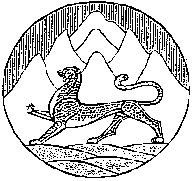 АДМИНИСТРАЦИЯ  МЕСТНОГО САМОУПРАВЛЕНИЯ МУНИЦИПАЛЬНОГО ОБРАЗОВАНИЯ ДИГОРСКИЙ РАЙОН РЕСПУБЛИКИ СЕВЕРНАЯ ОСЕТИЯ-АЛАНИЯГЛАВА АДМИНИСТРАЦИИ  МЕСТНОГО САМОУПРАВЛЕНИЯ МУНИЦИПАЛЬНОГО ОБРАЗОВАНИЯ ДИГОРСКИЙ РАЙОН                                             ПОСТАНОВЛЕНИЕ    от  12.12. 2016 г                         № 323                                    г. Дигора                                О прогнозе социально-экономического развития муниципального образования Дигорский  район Республики Северная Осетия-Алания на 2017-2019 годы.	Согласно статье 173 Бюджетного кодекса РФ, а также в соответствии со сценарными условиями социально-экономического развития РФ на 2017-2019 годы, решения Собрания представителей Дигорского района № 4-5-5 от 04.05.2012 года «Об утверждении положения о бюджетном процессе Дигорского района»Постановляю:	1.Принять к сведению прилагаемый прогноз социально-экономического развития муниципального образования Дигорский район  Республики Северная Осетия-Алания на 2017-2019 годы.	2.Утвердить прилагаемый прогноз социально-экономического развития муниципального образования Дигорский район  Республики Северная Осетия-Алания на 2017-2019 годы.	3.Контроль за исполнением настоящего постановления возложить на заместителя Главы администрации местного самоуправления муниципального образования Дигорский район  Кесаева Э.А.Глава администрацииместного самоуправления                                                                 МО Дигорский район                                                                       М.Дз. Кодзасов   ПРИЛОЖЕНИЕк постановлению ГлавыАМС МО Дигорский район№___от «___»_________2016г.Прогноз социально-экономического  развития Дигорского района Республики Северная Осетия-Алания на 2017-2019  годы.Основные прогнозные показатели социально-экономического развития Дигорского района Республики Северная Осетия-Алания на 2017-2019 годы разработаны на основе анализа  показателей экономического развития района за январь-сентябрь 2016года.Прогноз социально-экономического развития Дигорского района Республики Северная Осетия-Алания предусматривает формирование условий экономического роста, обеспечивающих повышение качества жизни населения на трехлетний период.	Основными задачами социально-экономического развития района на 2017 -2019 годы являются:1.Достижение государственных минимальных социальных стандартов и обеспечение существенного повышения реального уровня жизни населения.	2. Обеспечение роста налоговых сборов.	3.Установление жесткого режима экономии и целевого использования бюджетных средств.	4.Обеспечение роста производства сельскохозяйственной продукции во всех секторах.	5.Обеспечение роста поступлений арендной платы за землю;	6.Создание экономических условий, способствующих развитию предприятий малого бизнеса.	7.Способствование привлечению инвестиций в реальный сектор экономики.          8.Создание благоприятных условий для организации на территории района новых производств и увеличения рабочих мест.          9.Формирование предпосылок и благоприятных условий для развития на территории района курортно - оздоровительного сектора экономики.        10.Улучшение санитарно-эпидемиологической и экологической ситуации в районе.        11. Обеспечение среднегодовых темпов экономического роста во всех ведущих отраслях экономики не ниже 101,5% .12. Реализация большинства долгосрочных приоритетных проектов и программ, реализующих сравнительные преимущества экономики;По прогнозным данным в 2017 году валовая продукция сельского хозяйства составит 783760тыс.руб.По прогнозным данным в 2018 году валовая продукция сельского хозяйства составит 800219 тыс.руб.По прогнозным данным в 2019 году валовая продукция сельского хозяйства составит   824226 тыс.руб.По прогнозным показателям на 2017 год сумма доходов районного бюджета Дигорского района составит 373 335 тыс.рублей.  Расходы бюджета 373 335 тыс.руб. По прогнозным показателям на 2018 год  сумма доходов районного бюджета Дигорского района составит 374 859 тыс.рублей.  Расходы бюджета 374 859 тыс.руб.    По прогнозным показателям на 2019 год сумма доходов районного бюджета Дигорского района составит 376921  тыс.рублей.  Расходы бюджета 376921тыс.руб. Промышленность, транспорт.По прогнозным данным ООО «Дигорский хлеб»  на 2017 год планирует произвести 1380тн. хлебобулочных изделий. ГУ Дигорское автотранспортное предприятие планирует в 2017 году увеличить объемы транспортных услуг на 15%, что составит:-доходы 7223 тыс.руб.-пассажирооборот 6804,3тыс. п/км-пассажиров  199 тыс.человекСельское хозяйство.По прогнозным данным на 2017год  производство валовой продукции растениеводства составит 99400 тонн, что на 100,3% больше оценочных показателей 2016 г., в том числе кукурузы на зерно 99100тн.,  овощей 600тн., картофеля 3500тн.Прогноз Дигорского района по производству сельскохозяйственной продукции во всех категориях хозяйств на 2017-2019годыИнвестиции.	В г. Дигора ведется строительство спортивного комплекса на сумму 122780 тыс.руб., в том числе средства федерального бюджета 85946 тыс. руб., и местного бюджета 36834 тыс.руб. Завершение  строительства планируется в 2017 году. 	По прогнозным показателям в г. Дигора в 2017 году планируется строительство Центра культурного развития. Оценочно стоимость работ составит 100 млн.руб.Перспективными малоосвоенными направлениями внебюджетных  инвестиций в Дигорском районе являются сфера туризма и рекреации, пищевая промышленность, индустрия строительных материалов.Решение жилищных проблем отдельных категорий граждан.В Дигорском районе действует МП «Устойчивое развитие сельских территорий». В рамках этой программы, по прогнозу  на 2017-2019гг.  6 семей желают улучшить свои жилищные условия. Объем софинансирования из местного бюджета на 2017год оценочно составит  848,0 тыс. руб.В рамках муниципальной программы «Обеспечение жильем молодых семей на 2017-2018годы» по прогнозным данным на 2017г  4 семьи улучшат свои жилищные условия. Объем софинансирования из местного бюджета на 2017год оценочно составит  1000 тыс. руб.В соответствии с федеральным законом «О ветеранах» в 2017 году свои жилищные условия улучшат 2 ветерана. Сумма субсидии оценочно составит 2073,816тыс.руб.В соответствии с Постановлением Правительства РСО-Алания от 9 ноября 2012года №392 «О мерах социальной поддержки по обеспечению жильем больных заразной формой туберкулеза» в 2017году свои жилищные условия улучшит 1 гражданин. Сумма субсидии оценочно составит 1077,314 тыс.руб.	По программе «Жилье для российской семьи» в 2017году свои жилищные условия улучшат 5 семьи.№показателиЕд.изм.прогноз на 2017г.прогноз на 2018 г.прогноз на 2019г.1Производство хлебобулочных изделий всего:тн.151215431573,8В % к предыдущему году102,09102,05102В Т.Ч. ХЛЕБ 1 СОРТАтн.810ХЛЕБ ИЗ СМЕСИ МУКИ РЖАНОЙ И ПШЕНИЧНОЙ 1 СОРТАбулкитн.тн710702Объем произведенной  продукциивыполненных работ и услугтыс.руб.418003Выручка от продажи товаров, продукции, работ, услугтыс.руб418004.Фонд начисленной заработной платыВсего:тыс.руб.175005.прибыльтыс.руб.4806Среднегодовая численность  работниковчеловек.18показателиед.измПрогноз на 2017г. всего по районуПрогноз на 2018г. всего по районуПрогноз на 2019г. всего по району1.Валовая продукция сельского хозяйства-всеготыс.руб.783760800219824226В % к предыдущему году102,1102,1103,0В т.ч.Растениеводство657360672479689963В % к предыдущему году102,3102,3102,6Животноводство126400127790129835В % к предыдущему году101,1101,1101,62.Произведено (во всех категориях хозяйств)тоннЗерновых и зернобобовых99400Пшеницы 300Кукурузы99100Картофеля3500Овощей600Мяса (выращено)цн3010В т.ч. мяса КРС2620                   овец390                   птицы-Молока207503.Урожайность с/х культурцн/гаЗерновых и зернобобовых72,6В т.ч. пшеницы30Кукурузы73Картофеля220Овощей1304.Продуктивность  с/х животных  в с/х предприятияхУдой молока на коровукг3080Ср.суточный привес КРСгр5985. Поголовье скота и птицы на конец отчетного периода (во всех категориях хозяйств)голКРС-всего1800В т.ч. коров630овец2600